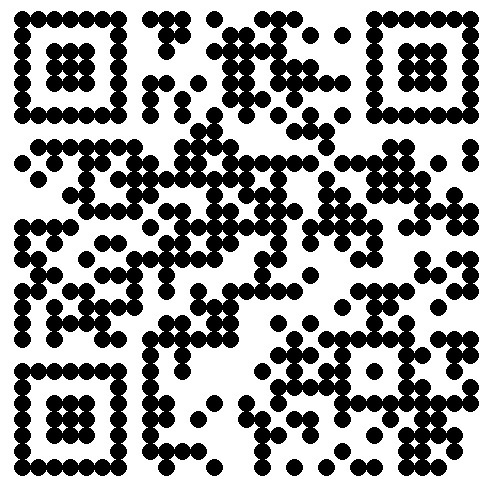 http://razi-link.ir/senfi آدرس سایت:                                نام و نام خانوادگی دانشجو: شماره دانشجویی: رشته تحصیلی:واحدهای صنفی:واحدهای صنفی:واحدهای صنفی:واحدهای صنفی:واحدهای صنفی:نام دانشکدهفنی مهندسی تربیت بدنینام دانشکدهعلوم و شیمیدامپزشکی نام دانشکدهادبیات و علوم انسانیمدیریت و حسابداری جوانرودنام دانشکدهکشاورزی و منابع طبیعیفنیمهندسی اسلام آبادنام دانشکدهعلوم اجتماعیکشاورزی سنقرتوجه:                            دانشجویان عزیز صرفاً میتوانند در شورای صنفی دانشکده محل تحصیل خود ثبتنام نمایند. توجه:                            دانشجویان عزیز صرفاً میتوانند در شورای صنفی دانشکده محل تحصیل خود ثبتنام نمایند. توجه:                            دانشجویان عزیز صرفاً میتوانند در شورای صنفی دانشکده محل تحصیل خود ثبتنام نمایند. توجه:                            دانشجویان عزیز صرفاً میتوانند در شورای صنفی دانشکده محل تحصیل خود ثبتنام نمایند. توجه:                            دانشجویان عزیز صرفاً میتوانند در شورای صنفی دانشکده محل تحصیل خود ثبتنام نمایند. شرایط عضویت در شورای صنفی دانشجویان 1401شرایط عضویت در شورای صنفی دانشجویان 1401شرایط عضویت در شورای صنفی دانشجویان 1401شرایط عضویت در شورای صنفی دانشجویان 1401شرایط عضویت در شورای صنفی دانشجویان 14011- گذراندن یک نیمسال تحصیلی برای دانشجویان کارشناسی. 2- نداشتن حکم قطعی محکومیت در کمیته انضباطی3- دارا بودن حداقل معدل کل 13 برای دانشجویان کارشناسی، 15 برای دانشجویان کارشناسی ارشد و 17 برای دانشجویان مقطع دکتری.4- مشروط نبودن نیمسال تحصیلی پیشین و یا نداشتن دو نیمسال مشروطی آموزشی غیر متوالی.5- عدم عضویت در شورای مرکزی تشکلهای اسلامی دارای مجوز در موسسه.                6- مدت باقیمانده از دوران تحصیل با احتساب ترمی که در آن انتخابات برگزار میگردد، کمتر از دو ترم نباشد.                7- دانشجویان میهمان نمیتوانند در انتخابات شورای صنفی شرکت نمایند.1- گذراندن یک نیمسال تحصیلی برای دانشجویان کارشناسی. 2- نداشتن حکم قطعی محکومیت در کمیته انضباطی3- دارا بودن حداقل معدل کل 13 برای دانشجویان کارشناسی، 15 برای دانشجویان کارشناسی ارشد و 17 برای دانشجویان مقطع دکتری.4- مشروط نبودن نیمسال تحصیلی پیشین و یا نداشتن دو نیمسال مشروطی آموزشی غیر متوالی.5- عدم عضویت در شورای مرکزی تشکلهای اسلامی دارای مجوز در موسسه.                6- مدت باقیمانده از دوران تحصیل با احتساب ترمی که در آن انتخابات برگزار میگردد، کمتر از دو ترم نباشد.                7- دانشجویان میهمان نمیتوانند در انتخابات شورای صنفی شرکت نمایند.1- گذراندن یک نیمسال تحصیلی برای دانشجویان کارشناسی. 2- نداشتن حکم قطعی محکومیت در کمیته انضباطی3- دارا بودن حداقل معدل کل 13 برای دانشجویان کارشناسی، 15 برای دانشجویان کارشناسی ارشد و 17 برای دانشجویان مقطع دکتری.4- مشروط نبودن نیمسال تحصیلی پیشین و یا نداشتن دو نیمسال مشروطی آموزشی غیر متوالی.5- عدم عضویت در شورای مرکزی تشکلهای اسلامی دارای مجوز در موسسه.                6- مدت باقیمانده از دوران تحصیل با احتساب ترمی که در آن انتخابات برگزار میگردد، کمتر از دو ترم نباشد.                7- دانشجویان میهمان نمیتوانند در انتخابات شورای صنفی شرکت نمایند.1- گذراندن یک نیمسال تحصیلی برای دانشجویان کارشناسی. 2- نداشتن حکم قطعی محکومیت در کمیته انضباطی3- دارا بودن حداقل معدل کل 13 برای دانشجویان کارشناسی، 15 برای دانشجویان کارشناسی ارشد و 17 برای دانشجویان مقطع دکتری.4- مشروط نبودن نیمسال تحصیلی پیشین و یا نداشتن دو نیمسال مشروطی آموزشی غیر متوالی.5- عدم عضویت در شورای مرکزی تشکلهای اسلامی دارای مجوز در موسسه.                6- مدت باقیمانده از دوران تحصیل با احتساب ترمی که در آن انتخابات برگزار میگردد، کمتر از دو ترم نباشد.                7- دانشجویان میهمان نمیتوانند در انتخابات شورای صنفی شرکت نمایند.1- گذراندن یک نیمسال تحصیلی برای دانشجویان کارشناسی. 2- نداشتن حکم قطعی محکومیت در کمیته انضباطی3- دارا بودن حداقل معدل کل 13 برای دانشجویان کارشناسی، 15 برای دانشجویان کارشناسی ارشد و 17 برای دانشجویان مقطع دکتری.4- مشروط نبودن نیمسال تحصیلی پیشین و یا نداشتن دو نیمسال مشروطی آموزشی غیر متوالی.5- عدم عضویت در شورای مرکزی تشکلهای اسلامی دارای مجوز در موسسه.                6- مدت باقیمانده از دوران تحصیل با احتساب ترمی که در آن انتخابات برگزار میگردد، کمتر از دو ترم نباشد.                7- دانشجویان میهمان نمیتوانند در انتخابات شورای صنفی شرکت نمایند.اینجانب با مشخصات فوق، ضمن اعلام اعتقاد به نظام مقدس جمهوری اسلامی ایران و التزام عملی به ولایت مطلقه فقیه و قانون اساسی، اظهار میدارم شرایط عضویت در شورای صنفی (شرایط ذیل) را به دقت مطالعه نموده و واجد همه شرایط میباشم. اینجانب با مشخصات فوق، ضمن اعلام اعتقاد به نظام مقدس جمهوری اسلامی ایران و التزام عملی به ولایت مطلقه فقیه و قانون اساسی، اظهار میدارم شرایط عضویت در شورای صنفی (شرایط ذیل) را به دقت مطالعه نموده و واجد همه شرایط میباشم. اینجانب با مشخصات فوق، ضمن اعلام اعتقاد به نظام مقدس جمهوری اسلامی ایران و التزام عملی به ولایت مطلقه فقیه و قانون اساسی، اظهار میدارم شرایط عضویت در شورای صنفی (شرایط ذیل) را به دقت مطالعه نموده و واجد همه شرایط میباشم. اینجانب با مشخصات فوق، ضمن اعلام اعتقاد به نظام مقدس جمهوری اسلامی ایران و التزام عملی به ولایت مطلقه فقیه و قانون اساسی، اظهار میدارم شرایط عضویت در شورای صنفی (شرایط ذیل) را به دقت مطالعه نموده و واجد همه شرایط میباشم. اینجانب با مشخصات فوق، ضمن اعلام اعتقاد به نظام مقدس جمهوری اسلامی ایران و التزام عملی به ولایت مطلقه فقیه و قانون اساسی، اظهار میدارم شرایط عضویت در شورای صنفی (شرایط ذیل) را به دقت مطالعه نموده و واجد همه شرایط میباشم. امضاء:تاریخ:امضاء:تاریخ:پس از بررسی شرایط عضویت در شورای صنفی دانشجویان دانشگاه رازی در سال 1401، آقای/ خانم ........................................................................   حائز شرایط،  فاقد شرایط لازم میباشند.پس از بررسی شرایط عضویت در شورای صنفی دانشجویان دانشگاه رازی در سال 1401، آقای/ خانم ........................................................................   حائز شرایط،  فاقد شرایط لازم میباشند.پس از بررسی شرایط عضویت در شورای صنفی دانشجویان دانشگاه رازی در سال 1401، آقای/ خانم ........................................................................   حائز شرایط،  فاقد شرایط لازم میباشند.پس از بررسی شرایط عضویت در شورای صنفی دانشجویان دانشگاه رازی در سال 1401، آقای/ خانم ........................................................................   حائز شرایط،  فاقد شرایط لازم میباشند.پس از بررسی شرایط عضویت در شورای صنفی دانشجویان دانشگاه رازی در سال 1401، آقای/ خانم ........................................................................   حائز شرایط،  فاقد شرایط لازم میباشند.                                                                                                                                       رییس کمیته نظارت                                                                                                                                       رییس کمیته نظارت                                                                                                                                       رییس کمیته نظارت                                                                                                                                       رییس کمیته نظارت                                                                                                                                       رییس کمیته نظارت